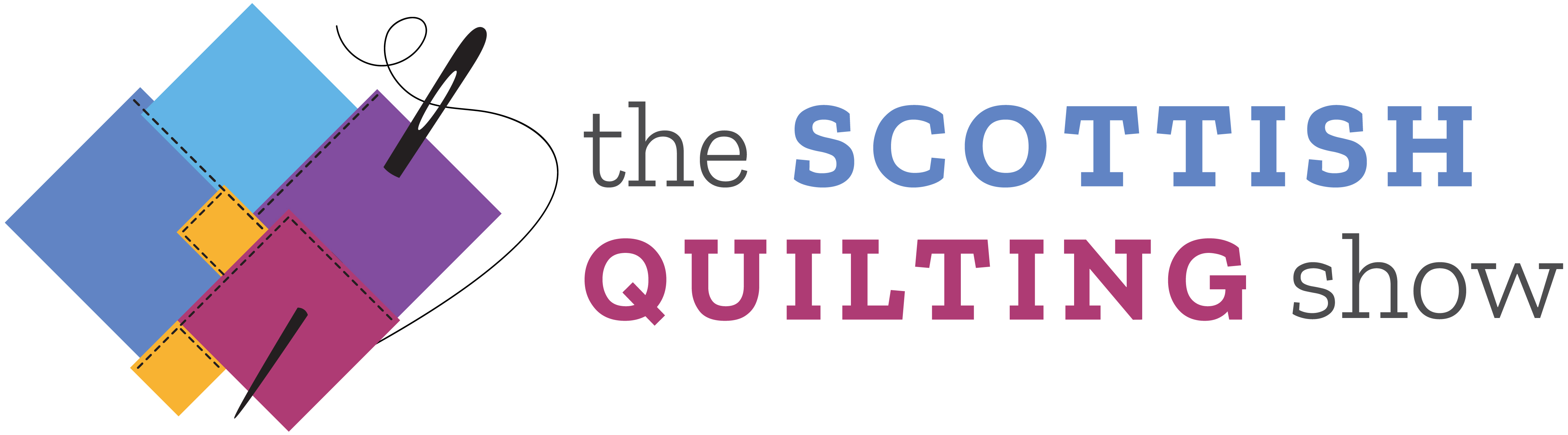 The Scottish Quilting ShowHall 4, SEC, Glasgow, 20-23 May 2021QUILTING COMPETITION: ENTRY FORMPlease print out this form and complete one form for each category that you wish to enter. If you are unable to print out the form, please call +44 (0) 1425 272711 for a hard copy to be sent by post. Send the completed form/s to ICHF (details are at the end of this form), along with the following:a photograph of the completed or planned quiltthe £15.00 entrance feePlease complete clearly in BLOCK CAPITALS and return by Friday 19 March 2021Contact detailsCategoryClass you wish to enter -						           Identify by its letter.One entry only per formSizeThe size of your quilt (in CENTIMETRES); please ensure your quilt fits the minimum and maximum dimensions stated in the rules.Delivering your quilt to usPlease indicate below which of the following methods you are delivering your quilt to us:The return of your quiltPlease indicate below how you would like your quilt returned:* Please Note: There is an extra £10.00 charge for option B - special delivery/courierJudges’ commentsPaymentQuilt SignageSend your entry form, photograph and entrance fee to: The Scottish Quilting Show CompetitionICHF Ltd, Dominic House, Seaton Road, Highcliffe, Dorset BH23 5HWYou can also email your entry form and digital image to: info@ichf.co.uk and payment can be made over the telephone on 01425 277988Deadline: Friday 19 March 2021Please provide details below if you would like us to keep you up to date with special offers and news by email and/or SMS from ICHF:  Please keep me up to date with special offers and news from carefully selected companies. Your personal details will not be shared with those companies – we send the emails and you can unsubscribe at any time. By submitting your information you agree to our Privacy Policy available at:  https://www.ichfevents.co.uk/privacy Name: Address:(including post code)Country:Telephone (home):Telephone (mobile):Email:Height in cm:Width in cm:Delivery AddressDeadlineDelivery DateIndicate below the relevant delivery methoda)By post to ICHF Events(see Rules & Regulations for the address)Fri 23 April 2021b)Hand delivery to Scotstoun Community Centre(see Rules & Regulations for times and address)Tues 18 May 2021Collect From: Deadline Delivery DateIndicate below the relevant collection methoda)Collect from the SEC, GlasgowSun 23 May between 5pm& 6pm ONLYb)Return by Special Delivery or courierWithin one month of the show*Would you like to receive a copy of the judges’ comments?YES or NO(please delete as appropriate)I enclose my cheque for £15.00, made payable to ICHF LtdYES or NO(please delete as appropriate)I enclose my cheque for £25.00, made payable to ICHF Ltd (£15.00 entry + £10.00 for return postage)YES or NO(please delete as appropriate)Alternatively, please call the Ticket Hotline on 01425 277988 to make card paymentsYES or NO(please delete as appropriate)Makers Name:Title of Quilt:Category entered:Please let us know the inspiration for your quilt (50 words maximum):Email address:Mobile phone number: